ПРОЕКТ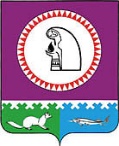 О внесении изменений в постановление администрации Октябрьского района от 26.04.2021 № 795 В соответствии с постановлением Правительства Ханты-Мансийского автономного округа – Югры от 15.03.2024 № 99-п «О внесении изменений в приложение к постановлению Правительства Ханты-Мансийского автономного округа – Югры от 1 апреля 2005 года                   № 65-п «О порядке сбора и обмена в Ханты-Мансийском автономном округе – Югре информацией в области защиты населения и территорий от чрезвычайных ситуаций природного и техногенного характера»:1. Внести в постановление администрации Октябрьского района от 26.04.2024 № 795 «О порядке сбора и обмена информацией в области защиты населения и территории Октябрьского района от чрезвычайных ситуаций природного и техногенного характера» следующие изменения:1.1. Пункт 5 постановления изложить в следующей редакции:«5. Контроль за выполнением распоряжения возложить на исполняющего обязанности заместителя главы Октябрьского района по внутренней политике Ковриго В.Н.».1.2. Пункт 4 приложения к постановлению изложить в следующей редакции:«4. В зависимости от назначения информация подразделяется на оперативную и плановую и предоставляется по формам и в сроки, установленные Министерством Российской Федерации по делам гражданской обороны, чрезвычайным ситуациям и ликвидации последствий стихийных бедствий.4.1. К оперативной относится информация:об угрозе возникновения или возникновении ЧС и социально значимых происшествиях;об основных параметрах ЧС, оценке вероятных последствий и принятии мер по ее ликвидации;о порядке оповещения населения об угрозе возникновения или возникновении ЧС;о первоочередных мерах по защите населения и территории Октябрьского района, ведении аварийно-спасательных и других неотложных работ;о силах и средствах, задействованных для ликвидации ЧС.4.2. Оперативную информацию представляют немедленно:администрации городских и сельских поселений, входящих в состав Октябрьского района, организации - в администрацию Октябрьского района через ЕДДС Октябрьского района, а также в территориальные органы федеральных органов исполнительной власти, к сфере деятельности которого относится организация;администрация Октябрьского района через ЕДДС Октябрьского района - в Главное управление Министерства Российской Федерации по делам гражданской обороны, чрезвычайным ситуациям и ликвидации последствий стихийных бедствий по Ханты-Мансийскому автономному округу - Югре. 4.3. К плановой информации относятся сведения об административно-территориальных образованиях, об организациях и их деятельности, необходимые для заблаговременного планирования мероприятий по предупреждению и ликвидации ЧС. В плановую информацию в обязательном порядке включаются данные о численности населения административно-территориальных образований и работников организаций. 4.4. Плановую информацию представляют:организации - в отдел гражданской защиты населения администрации Октябрьского района, территориальные органы федеральных органов исполнительной власти, к сфере деятельности которых они относятся;в Департамент региональной безопасности Ханты-Мансийского автономного округа – Югры;в Главное управление Министерства Российской Федерации по делам гражданской обороны, чрезвычайным ситуациям и ликвидации стихийных бедствий по Ханты-Мансийскому автономному округу - Югре.».2. Опубликовать постановление в официальном сетевом издании «Официальный сайт Октябрьского района». 3. Контроль за выполнением постановления возложить на исполняющего обязанности заместителя главы Октябрьского района по внутренней политике Ковриго В.Н.Глава Октябрьского района                                                                                  	     С.В. ЗаплатинМуниципальное образование Октябрьский районАДМИНИСТРАЦИЯ ОКТЯБРЬСКОГО РАЙОНАПОСТАНОВЛЕНИЕМуниципальное образование Октябрьский районАДМИНИСТРАЦИЯ ОКТЯБРЬСКОГО РАЙОНАПОСТАНОВЛЕНИЕМуниципальное образование Октябрьский районАДМИНИСТРАЦИЯ ОКТЯБРЬСКОГО РАЙОНАПОСТАНОВЛЕНИЕМуниципальное образование Октябрьский районАДМИНИСТРАЦИЯ ОКТЯБРЬСКОГО РАЙОНАПОСТАНОВЛЕНИЕМуниципальное образование Октябрьский районАДМИНИСТРАЦИЯ ОКТЯБРЬСКОГО РАЙОНАПОСТАНОВЛЕНИЕМуниципальное образование Октябрьский районАДМИНИСТРАЦИЯ ОКТЯБРЬСКОГО РАЙОНАПОСТАНОВЛЕНИЕМуниципальное образование Октябрьский районАДМИНИСТРАЦИЯ ОКТЯБРЬСКОГО РАЙОНАПОСТАНОВЛЕНИЕМуниципальное образование Октябрьский районАДМИНИСТРАЦИЯ ОКТЯБРЬСКОГО РАЙОНАПОСТАНОВЛЕНИЕМуниципальное образование Октябрьский районАДМИНИСТРАЦИЯ ОКТЯБРЬСКОГО РАЙОНАПОСТАНОВЛЕНИЕМуниципальное образование Октябрьский районАДМИНИСТРАЦИЯ ОКТЯБРЬСКОГО РАЙОНАПОСТАНОВЛЕНИЕ«»2024г.№пгт. Октябрьскоепгт. Октябрьскоепгт. Октябрьскоепгт. Октябрьскоепгт. Октябрьскоепгт. Октябрьскоепгт. Октябрьскоепгт. Октябрьскоепгт. Октябрьскоепгт. Октябрьское